Supplement Table S1. Distribution of sample by time point and remote vs. in-person assessment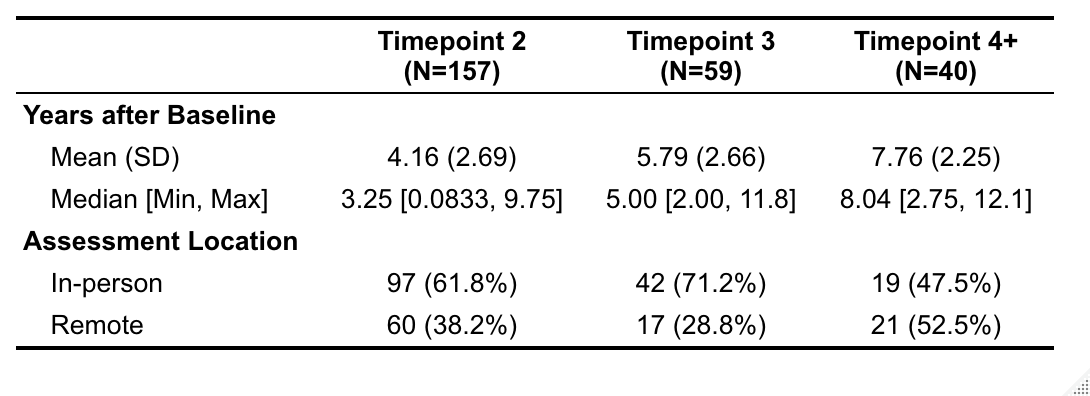 